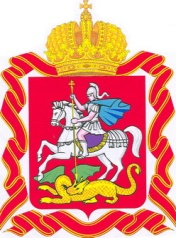  ИЗБИРАТЕЛЬНАЯ КОМИССИЯ МОСКОВСКОЙ  ОБЛАСТИРЕШЕНИЕг. МоскваО назначении председателя территориальной избирательной комиссии Люберецкого районаВ соответствии с пунктом 7 статьи 28 Федерального закона «Об основных гарантиях избирательных прав и права на участие в референдуме граждан Российской Федерации», Избирательная комиссия Московской области РЕШИЛА:Назначить председателем территориальной избирательной комиссии Люберецкого района Новикова Бориса Борисовича,	 1979 г.р., образование высшее, место работы и должность:   Администрация муниципального образования Люберецкий муниципальный район Московской области, начальник управления по работе с молодежью,  кандидатура предложена в состав комиссии Советом депутатов, является муниципальным служащим.2. Направить настоящее решение в территориальную избирательную комиссию Люберецкого района.3. Поручить председателю территориальной избирательной комиссии Люберецкого района направить в средства массовой информации настоящее решение для опубликования на территории Люберецкого муниципального района.4.  Опубликовать настоящее решение в газете «Ежедневные новости. Подмосковье», в сетевом издании «Вестник Избирательной комиссии Московской области», разместить на Интернет портале Избирательной комиссии Московской области.5. Контроль за выполнением настоящего решения возложить на секретаря Избирательной комиссии Московской области Павлюкову Т.Н.ПредседательИзбирательной комиссииМосковской области                                                                  И.Р. ВильдановСекретарьИзбирательной комиссииМосковской области                                                                  Т.Н. Павлюкова 9 декабря 2015 года№ 247/3320-5